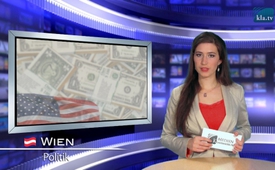 La campagne électorale américaine n’a rien à voir avec la démocratie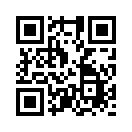 Aujourd’hui nous nous occupons d’une déclaration de l’ancien président américain Jimmy Carter. Pour mieux estimer cette déclaration il faut savoir la chose suivante sur lui : Carter a gouverné de 1977 à 1981 et il a été le seul président américain depuis la Seconde Guerre mondiale sous le gouvernement duquel les Etats-Unis n’étaient pas engagés ouvertement dans des opérations de guerre.Aujourd’hui nous nous occupons d’une déclaration de l’ancien président américain Jimmy Carter. Pour mieux estimer cette déclaration il faut savoir la chose suivante sur lui : Carter a gouverné de 1977 à 1981 et il a été le seul président américain depuis la Seconde Guerre mondiale sous le gouvernement duquel les Etats-Unis n’étaient pas engagés ouvertement dans des opérations de guerre.
Dans une interview, il a justement donné son avis sur les élections présidentielles actuelles : « La démocratie est morte ! Le fait que tous les candidats à la présidence américaine doivent posséder au moins 200 millions de dollars, montre la transformation du pays d’une démocratie en une oligarchie (c’est-à-dire un gouvernement par un petit nombre de personnes très riches). Ceci sape irrémédiablement les fondements moraux et éthiques du pays. » Cette déclaration est confirmée par une étude de 2014 qui montre qu’aujourd’hui plus de la moitié des députés et des sénateurs des Etats-Unis sont des millionnaires. Par conséquent on doit constater que les élections américaines et la politique américaine sont plutôt déterminées par la fortune que par une démocratie directe.
«  Le gouvernement doit être aussi bon que le peuple désire être bon. »de .Sources:www.gegenfrage.com/ex-praesident-jimmy-carter-die-demokratie-ist-tot/|

https://de.wikipedia.org/wiki/Jimmy_Carter| www.supersoul.tv/supersoul-sunday/jimmy-carter-on-whether-he-could-be-president-today-absolutely-notCela pourrait aussi vous intéresser:---Kla.TV – Des nouvelles alternatives... libres – indépendantes – non censurées...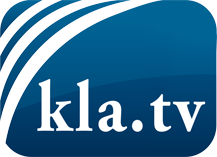 ce que les médias ne devraient pas dissimuler...peu entendu, du peuple pour le peuple...des informations régulières sur www.kla.tv/frÇa vaut la peine de rester avec nous! Vous pouvez vous abonner gratuitement à notre newsletter: www.kla.tv/abo-frAvis de sécurité:Les contre voix sont malheureusement de plus en plus censurées et réprimées. Tant que nous ne nous orientons pas en fonction des intérêts et des idéologies de la système presse, nous devons toujours nous attendre à ce que des prétextes soient recherchés pour bloquer ou supprimer Kla.TV.Alors mettez-vous dès aujourd’hui en réseau en dehors d’internet!
Cliquez ici: www.kla.tv/vernetzung&lang=frLicence:    Licence Creative Commons avec attribution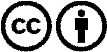 Il est permis de diffuser et d’utiliser notre matériel avec l’attribution! Toutefois, le matériel ne peut pas être utilisé hors contexte.
Cependant pour les institutions financées avec la redevance audio-visuelle, ceci n’est autorisé qu’avec notre accord. Des infractions peuvent entraîner des poursuites.